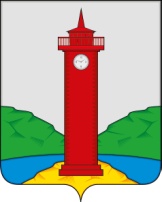 РОССИЙСКАЯ ФЕДЕРАЦИЯ
САМАРСКАЯ ОБЛАСТЬМУНИЦИПАЛЬНЫЙ РАЙОН ВолжскийСОБРАНИЕ ПРЕДСТАВИТЕЛЕЙ СЕЛЬСКОГО ПОСЕЛЕНИЯКурумочтретьего созываРЕШЕНИЕот «08» февраля 2019 года                                                                   № 200/55О внесении изменений в Правила землепользования и застройки сельского поселения Курумоч муниципального района Волжский Самарской областиВ соответствии со статьей 31, 33 Градостроительного кодекса Российской Федерации, руководствуясь статьей 28 Федерального закона 
от 6 октября 2003 года № 131-ФЗ «Об общих принципах организации местного самоуправления в Российской Федерации», с учетом заключения о результатах публичных слушаний по проекту решения Собрания представителей сельского поселения Курумоч муниципального района Волжский Самарской области «О внесении изменений в Правила землепользования и застройки сельского поселения Курумоч муниципального района Волжский Самарской области» от 28.12.2018, Собрание представителей сельского поселения Курумоч муниципального района Волжский Самарской области РЕШИЛО:1. Внести изменения в Карту градостроительного зонирования сельского поселения Курумоч муниципального района Волжский Самарской области, входящую в состав Правил землепользования и застройки сельского поселения Курумоч муниципального района Волжский Самарской области, утвержденных решением Собрания представителей сельского поселения Курумоч муниципального района Волжский Самарской области от 25.12.2013 № 107/47 согласно приложениям № 1 - № 5, к настоящему Решению.2. Опубликовать настоящее Решение, а также приложения № 1-6 к настоящему Решению в ежемесячном информационном вестнике «Вести сельского поселения Курумоч».3. Настоящее Решение вступает в силу со дня его официального опубликования.Глава сельского поселения Курумоч муниципального района ВолжскийСамарской области                      					О.Л. Катынский Председатель Собрания представителейсельского поселения Курумочмуниципального района ВолжскийСамарской области                      					 Л.В. Богословская                                                                                  Приложение № 1                                                                                  к решению Собрания                                                                                  представителей сельского                                                                                  поселения Курумоч                                                                                  муниципального района                                                                                  Волжский Самарской области                                                                                  от 08.02.2019г № 200/55Измененияв Карту градостроительного зонирования сельского поселения Курумоч муниципального района Волжский Самарской области (М 1:5000) и в Карту градостроительного зонирования сельского поселения Курумоч муниципального района Волжский Самарской области (М 1:25000)             Изменения:Изменение градостроительного зонирования территории общей площадью 1,6428 га, расположенной в границах земельного участка 
с кадастровым номером 63:26:1805018:7 по адресу: Самарская область, Волжский район, массив южнее 3 км пос.Власть Труда, тер. район турбаза "Огонек" № 1, с территории лесов на территориальную зону «Р4 Зона отдыха и туризма», позона «Р4* Подзона отдыха и туризма №1».                                                                                  Приложение № 2                                                                                  к решению Собрания                                                                                  представителей сельского                                                                                  поселения Курумоч                                                                                  муниципального района                                                                                  Волжский Самарской области                                                                                  от 08.02. 2019г № 200/55Измененияв Карту градостроительного зонирования сельского поселения Курумоч муниципального района Волжский Самарской области (М 1:5000) и в Карту градостроительного зонирования сельского поселения Курумоч муниципального района Волжский Самарской области (М 1:25000)Изменения:Изменение градостроительного зонирования территории общей площадью 6,5 га, расположенной в границах земельного участка с кадастровым номером 63:17:0000000:5998 по адресу: Самарская область Волжский район, сельское поселение Курумоч, с территориальных зон «Р2 Зона природного ландшафта», «Т Зона транспортной инфраструктуры», «Сх1 Зона сельскохозяйственных угодий» на территориальную зону П1 «Производственная зона». Приложение № 3                                                                                  к решению Собрания                                                                                  представителей сельского                                                                                  поселения Курумоч                                                                                  муниципального района                                                                                  Волжский Самарской области                                                                                  от 08.02. 2019г № 200/55Измененияв Карту градостроительного зонирования сельского поселения Курумоч муниципального района Волжский Самарской области (М 1:5000) и в Карту градостроительного зонирования сельского поселения Курумоч муниципального района Волжский Самарской области (М 1:25000)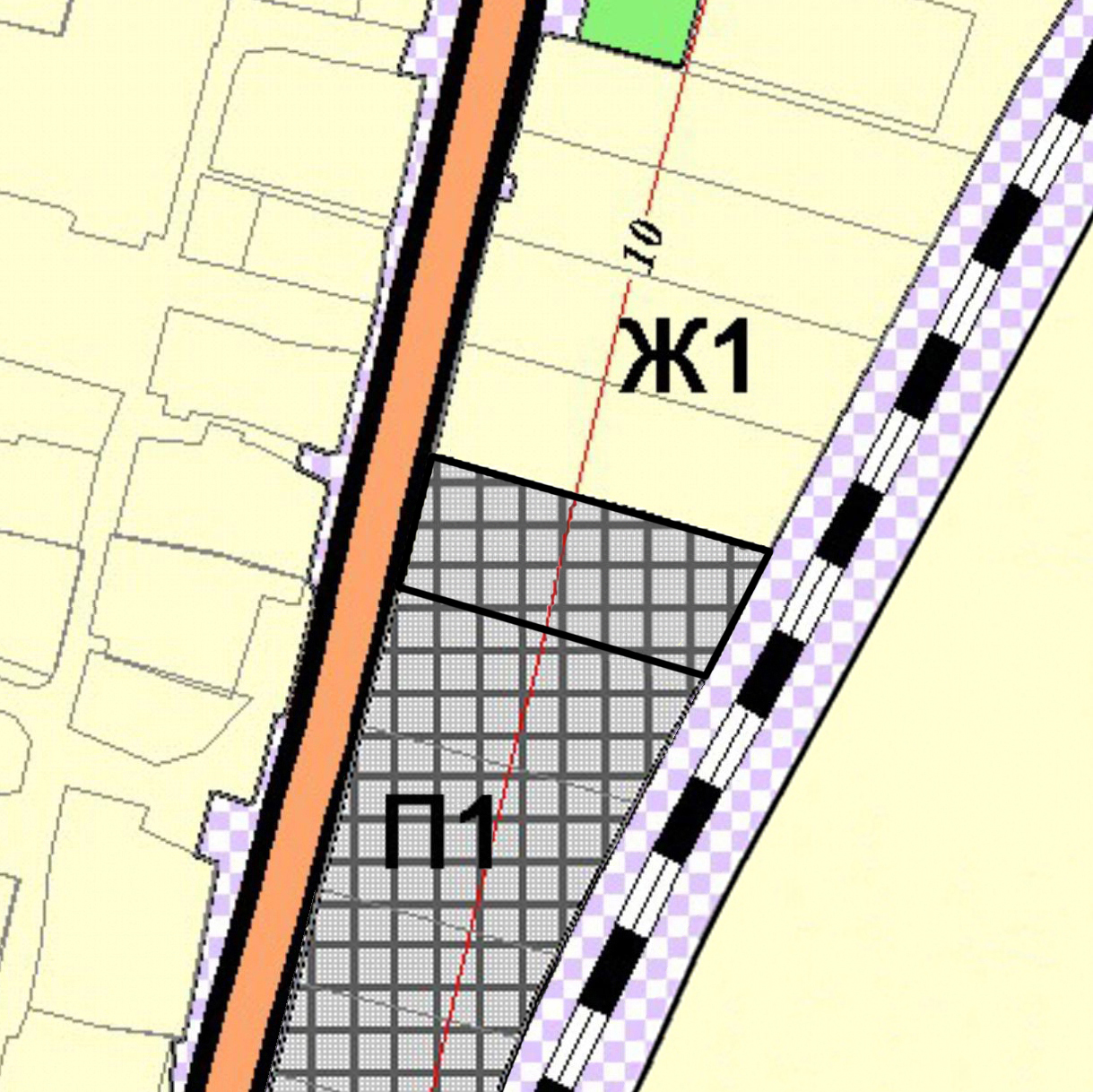 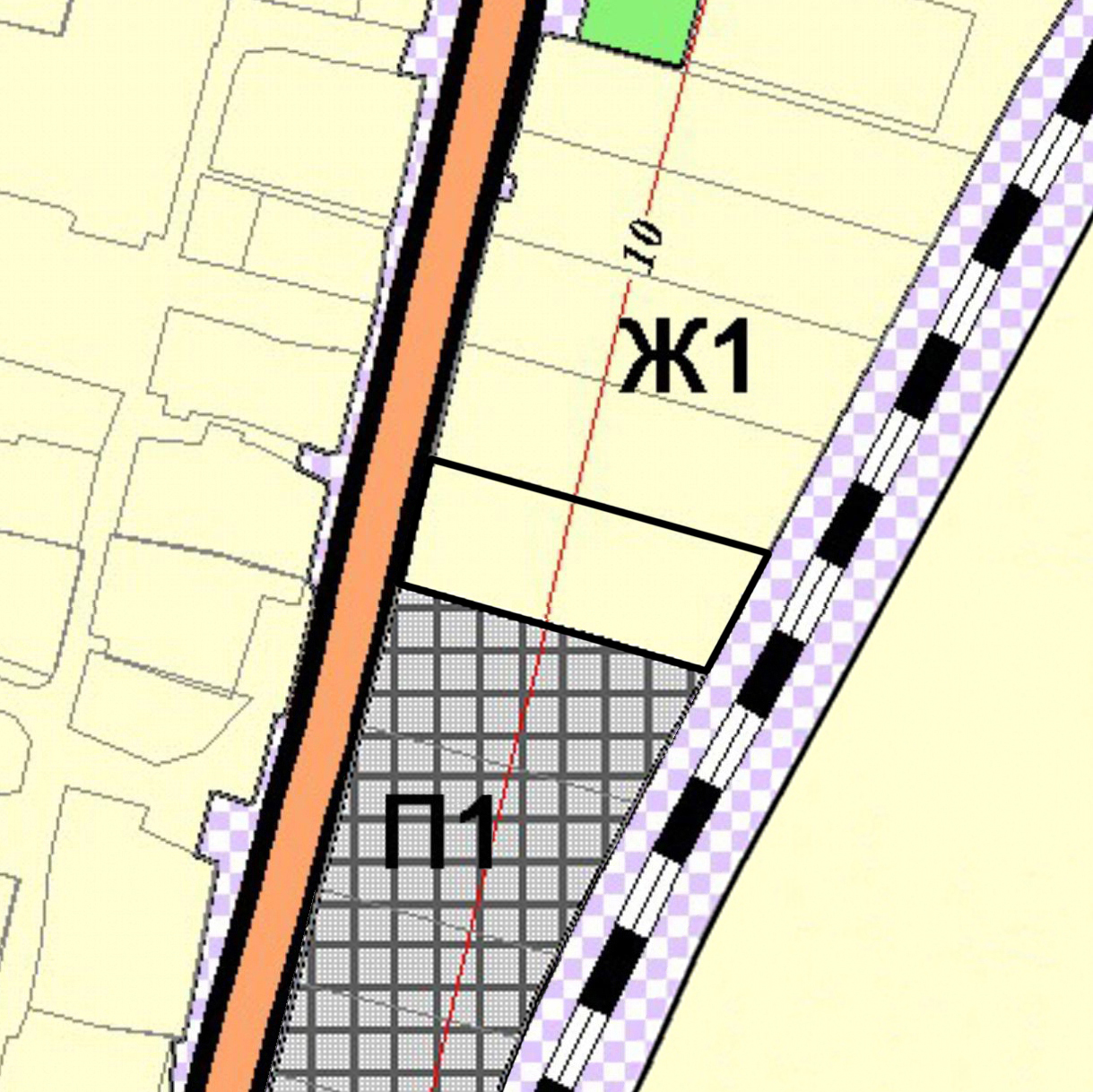 Изменения:Изменение градостроительного зонирования территории общей площадью 0,25 га, расположенной в границах земельного участка с кадастровым номером 63:17:2403025:1342, с территориальной зоны «Ж1 Зона застройки индивидуальными жилыми домами» на территориальную зону «П1 Производственная зона». Приложение № 4                                                                                  к решению Собрания                                                                                  представителей сельского                                                                                  поселения Курумоч                                                                                  муниципального района                                                                                  Волжский Самарской области                                                                                  от 08.02. 2019г № 200/55Измененияв Карту градостроительного зонирования сельского поселения Курумоч муниципального района Волжский Самарской области (М 1:5000) и в Карту градостроительного зонирования сельского поселения Курумоч муниципального района Волжский Самарской области (М 1:25000)Изменения:Изменение градостроительного зонирования территории общей площадью 0,0362 га, расположенной в кадастровом квартале 63:17:2404002, 
с территориальной зоны «Ж1 Зона застройки индивидуальными жилыми домами» на территориальную зону «Ж7 Зона садоводства и дачного хозяйства».                                                                                  Приложение № 5                                                                                  к решению Собрания                                                                                  представителей сельского                                                                                  поселения Курумоч                                                                                  муниципального района                                                                                  Волжский Самарской области                                                                                  от 08.02. 2019г № 200/55__Измененияв Карту градостроительного зонирования сельского поселения Курумоч муниципального района Волжский Самарской области (М 1:5000) и в Карту градостроительного зонирования сельского поселения Курумоч муниципального района Волжский Самарской области (М 1:25000)Изменения:Изменение градостроительного зонирования территории общей площадью 0,1625 га, расположенной в кадастровом квартале 63:26:1805017, 
с территориальной зоны Р2 «Зона природного ландшафта» на территориальную зону «Ж1 Зона застройки индивидуальными жилыми домами», подзона «Ж1* Подзона застройки индивидуальными жилыми домами № 1».                                                                                  Приложение № 6                                                                                  к решению Собрания                                                                                  представителей сельского                                                                                  поселения Курумоч                                                                                  муниципального района                                                                                  Волжский Самарской области                                                                                  от 08.02. 2019г № 200/55Измененияв Карту градостроительного зонирования сельского поселения Курумоч муниципального района Волжский Самарской области (М 1:5000) и в Карту градостроительного зонирования сельского поселения Курумоч муниципального района Волжский Самарской области (М 1:25000)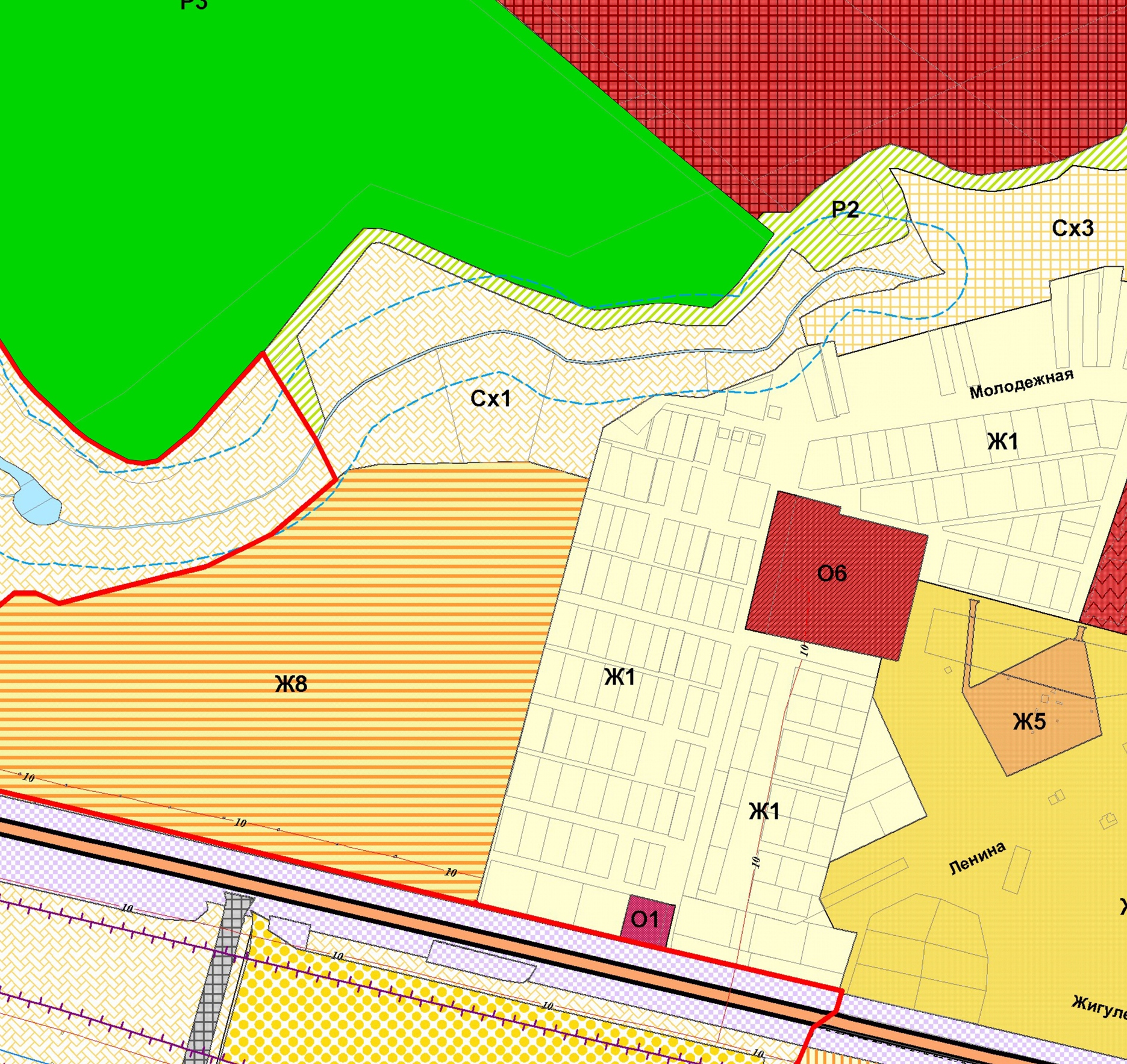 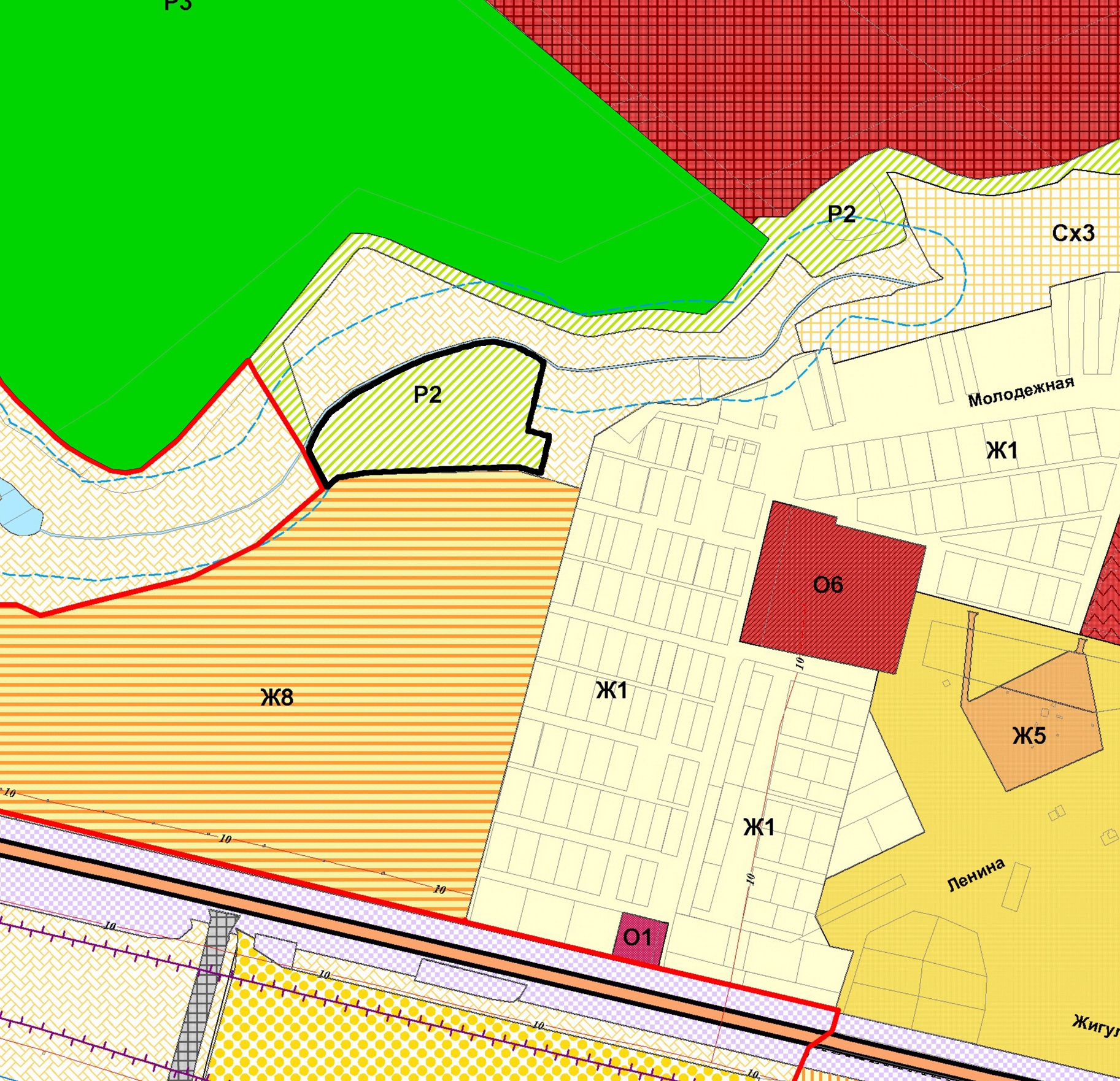 Изменения:Изменение градостроительного зонирования территории общей площадью 2,7 га, расположенной в границах земельных участков с кадастровыми номерами 63:17:2402001:233, 63:17:2402001:234, 63:17:2402001:253, 
с территориальной зоны «Сх1 Зона сельскохозяйственных угодий» на территориальную зону «Р2 Зона природного ландшафта».Карта градостроительного зонирования поселка Власть Труда
(фрагмент)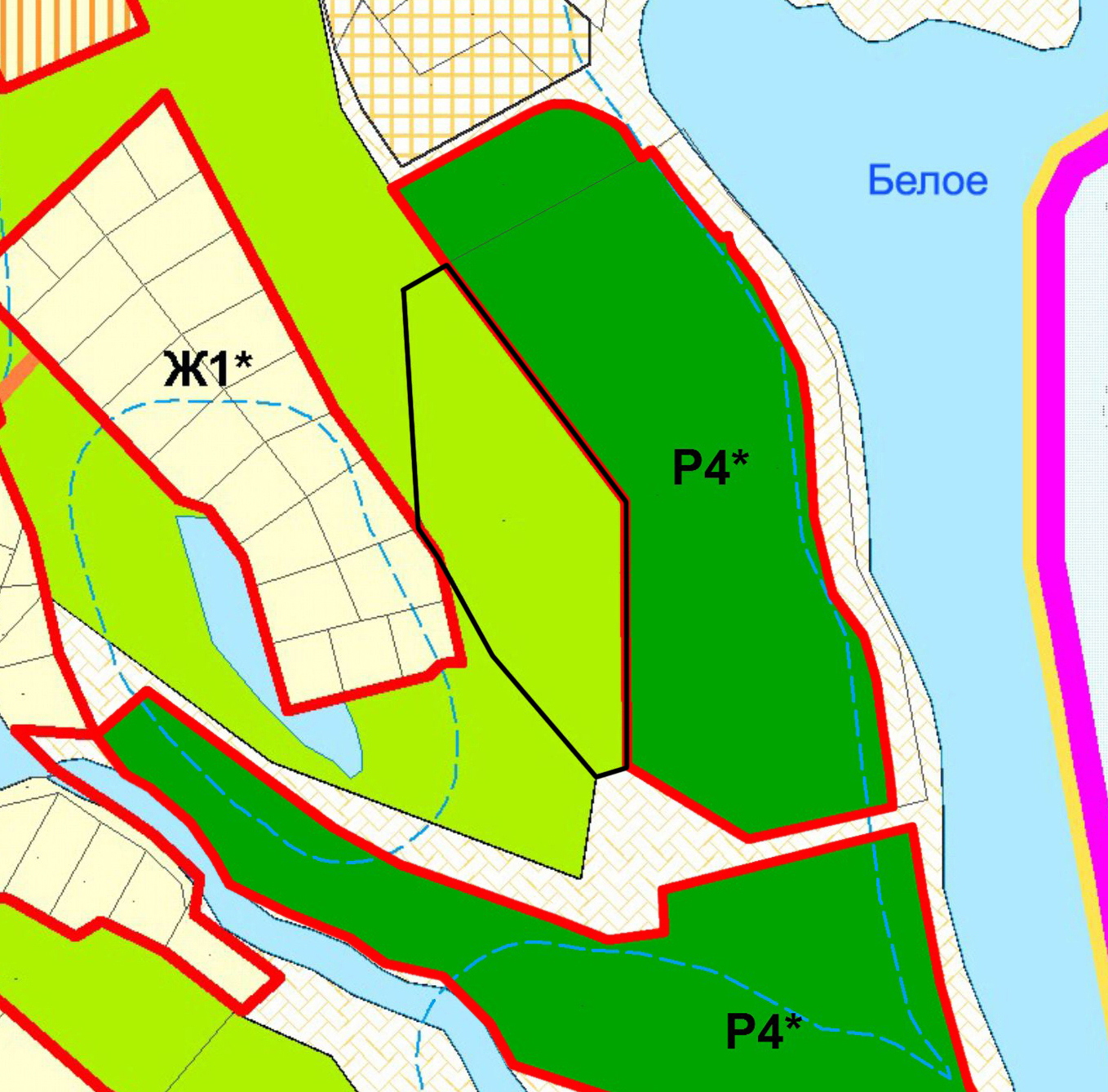 Карта градостроительного зонирования поселка Власть Труда
(фрагмент в редакции изменений)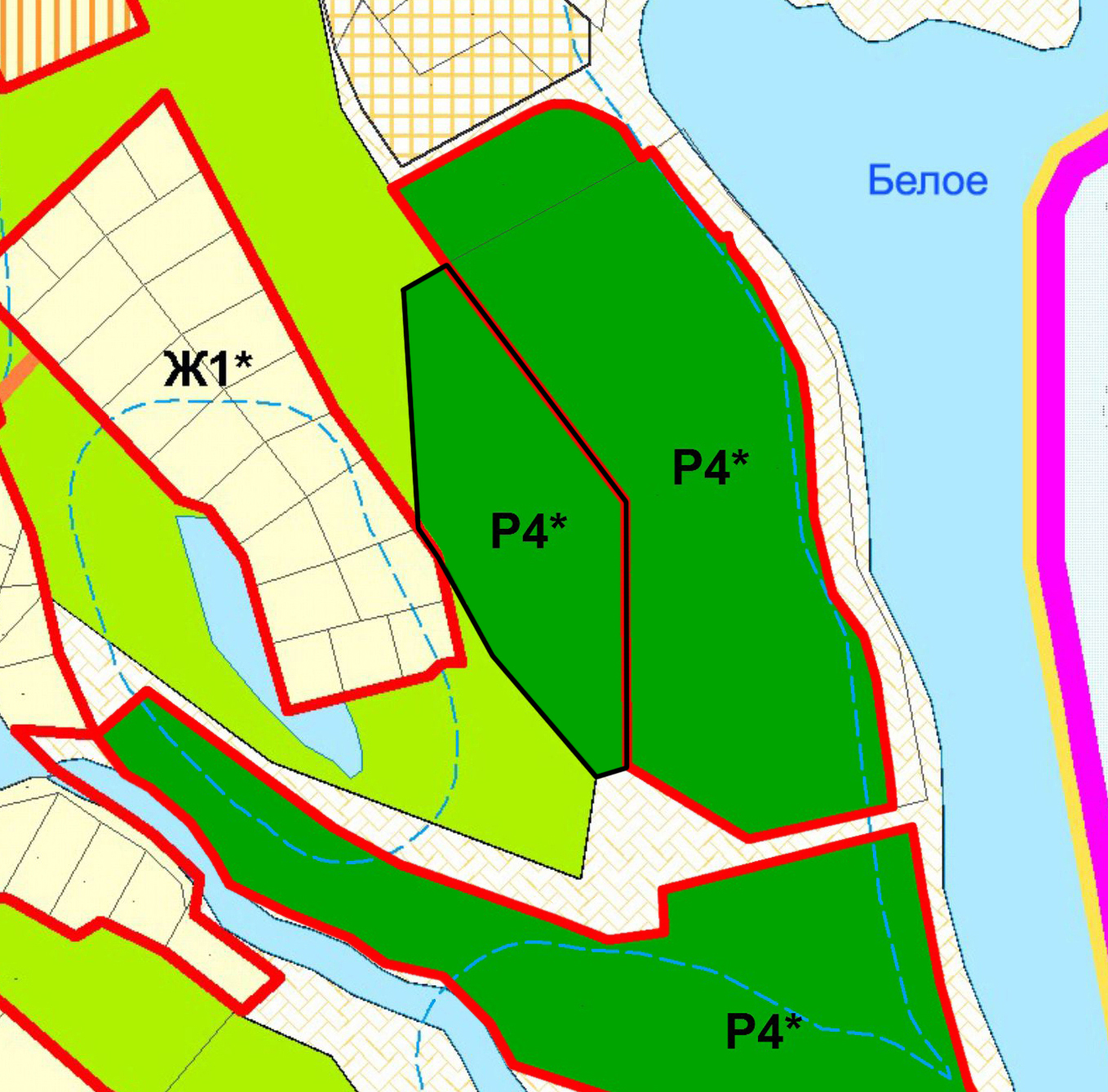 Карта градостроительного зонирования села Курумоч
(фрагмент)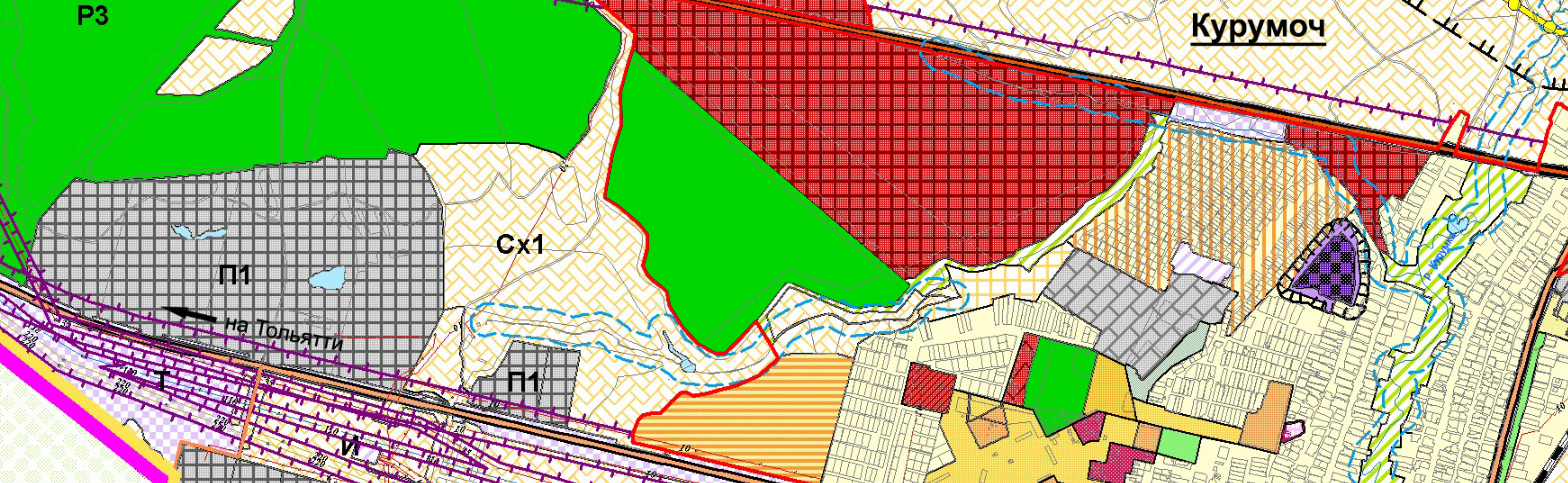 Карта градостроительного зонирования села Курумоч
(фрагмент в редакции изменений)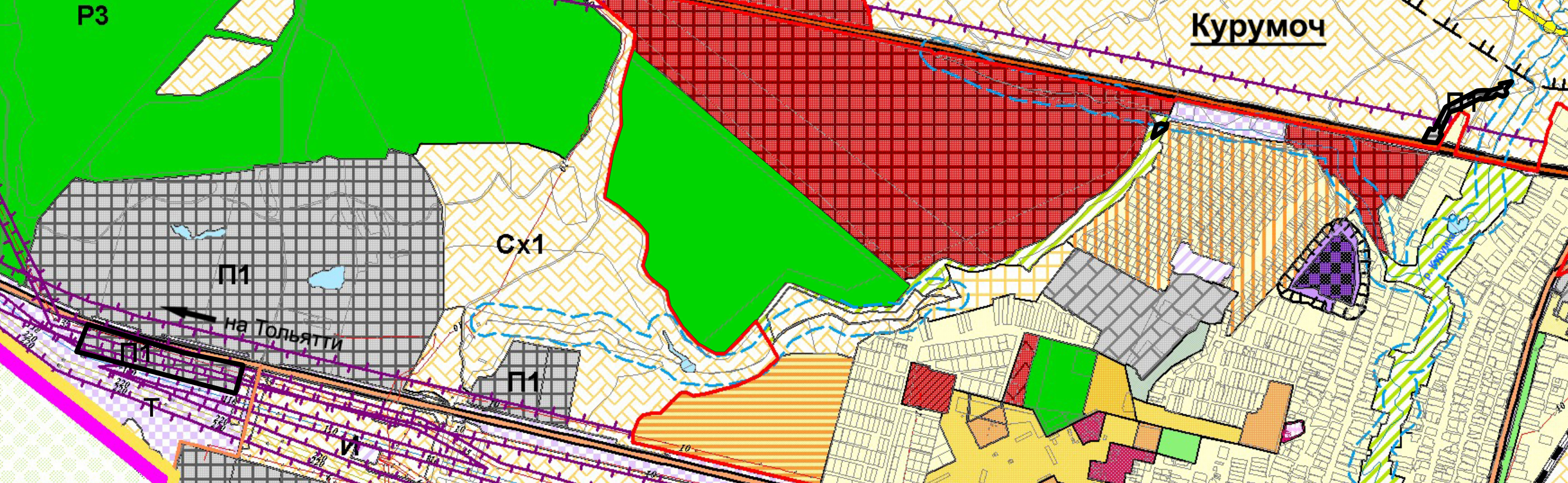 Карта градостроительногозонирования села Курумоч
(фрагмент)Карта градостроительного зонирования села Курумоч (фрагмент в редакции изменений)Карта градостроительногозонирования поселка Власть Труда
(фрагмент)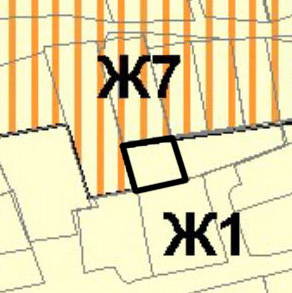 Карта градостроительного зонирования поселка Власть Труда(фрагмент в редакции изменений)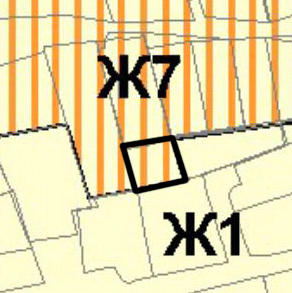 Карта градостроительногозонирования поселка Власть Труда
(фрагмент)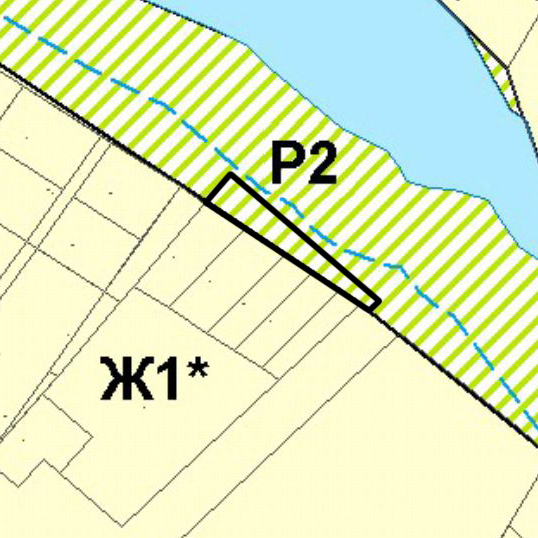 Карта градостроительного зонирования поселка Власть Труда(фрагмент в редакции изменений)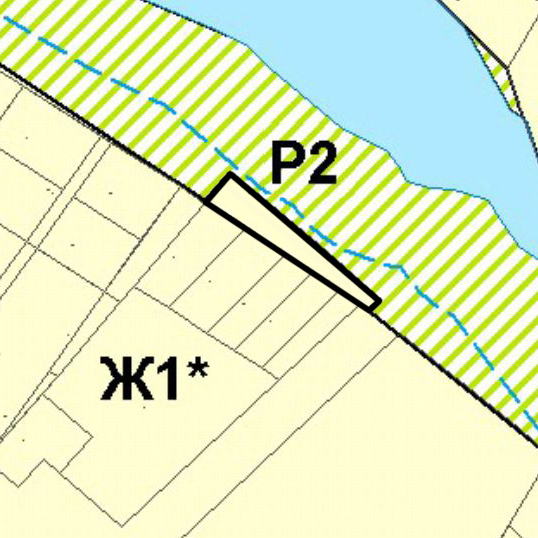 Карта градостроительногозонирования села Курумоч
 (фрагмент)Карта градостроительного зонирования села Курумоч (фрагмент в редакции изменений)